                             Мастер-класс «Волшебные комочки». Автор: Якушкина Ольга Васильевна.
 Воспитатель МБДОУ «Инсарский детский сад «Золотой ключик» к
                    комбинированного вида».
Цель: Дать представление о нетрадиционных способах работы с бумажной салфеткой и гофробумагой. Задачи:
- познакомить с вариантом поделок из бумажных комочков;
 - развивать мелкую моторику;
 - воспитывать усидчивость, аккуратность, терпеливость, любовь к    окружающему миру.Материалы:
1. Альбомный лист формата А4 или готовый контурный рисунок будущей аппликации; 
2. Лист плотного цветного картона формата А4; 
3. Салфетки разных цветов или гофробумага; 
4. Клей ПВА; 
5. Ножницы;
6.Кисточка;
7. Карандаш или ручка для обведения шаблонов.Бумага – это один из самых доступных и простых материалов. Разнообразие видов бумаги и лёгкость работы с ней дают возможность создавать интересные поделки. Существуют разные типы изделий из бумаги: изделия из бумажных полосок, в технике аппликации, бумагопластика, объёмное оригами, модульное оригами. Из бумаги можно создавать различные украшения и подарки. Я вам хочу предложить в качестве материала для поделок обыкновенные бумажные салфетки.  Кто бы мог подумать, что из них можно сделать много красивых, ярких, оригинальных вещей. Аппликация из скрученных салфеток - занятие довольно увлекательное и к тому же очень полезное для развития детей. Этот вид творчества способствует тренировке мелкой моторики детских ручек, развитию цветового и тактильного восприятия, стимулирует воображение, формирует интерес к аппликациям и к работе с бумагой. Для аппликаций из скрученных салфеток использую обычные разноцветные салфетки или гофробумагу (можно купить в магазинах канцтоваров), но лучше всего совмещать и то и другое, так как гофробумага имеет намного большую цветовую гамму, чем салфетки.               Пошаговый процесс выполнения работы:    1.  Для начала подготовим основу аппликации: на альбомном листе формата А4 – рисуем любой крупный рисунок, если есть возможность, то можно скачать с Интернета рисунок для раскрасок и распечатать его на принтере. Наклеиваем лист с рисунком на подходящий по размеру, заранее подготовленный плотный картон. 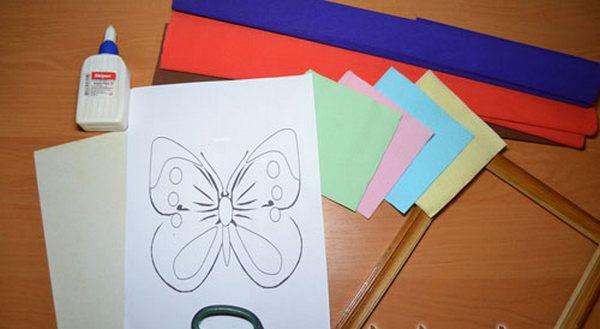 
2. Пока основа подсыхает, подготавливаем для работы салфетки и гофробумагу. 



3.Салфетки разрезаем на равные небольшие квадратики.           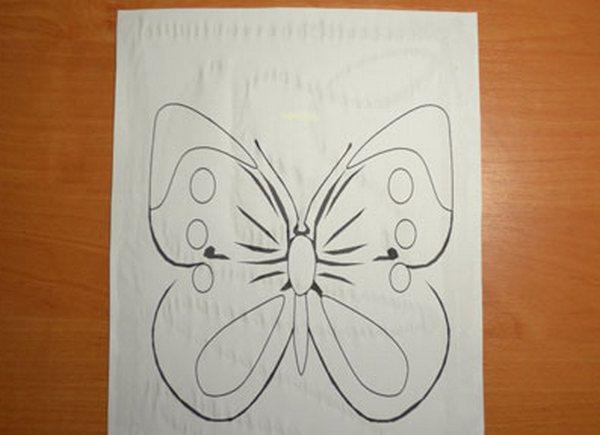 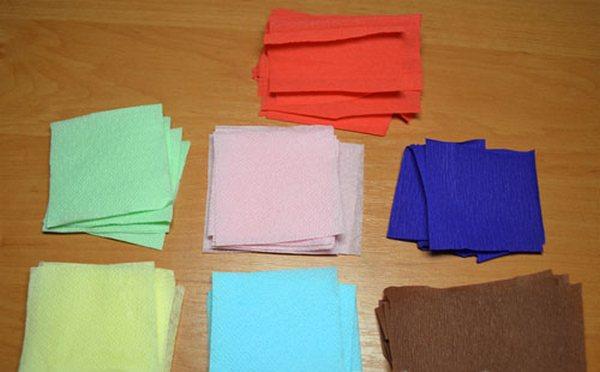 4.Затем каждый квадратик с помощью пальцев скручиваем в шарик. Таких шариков должно быть довольно много! 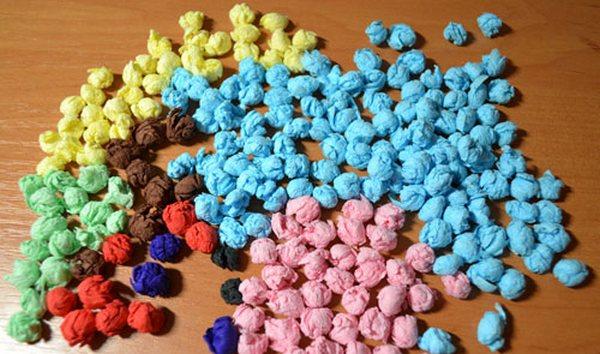 5. Покрываем клеем поверхность рисунка и  заполняем контур рисунка, в соответствии с содержанием картинки. Необходимо стараться, что бы шарики были приклеены плотно, от этого зависит качество работы.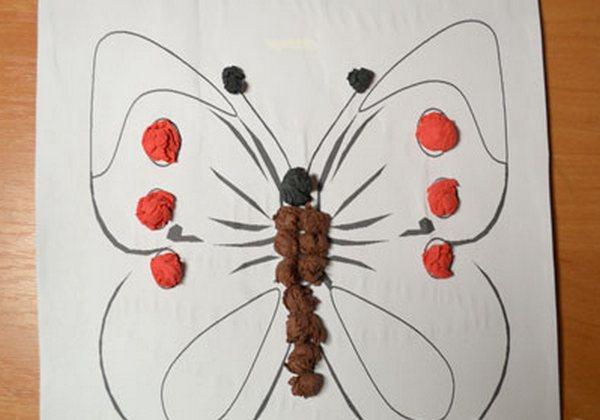 6. Окончательная отделка панно зависит от фантазии ребенка: в зависимости от тематики, работу можно декорировать природными материалами, нитками, ракушками, стружкой, макаронными изделиями и т.п. Отдельные детали композиции можно выполнить из цветной или бархатной бумаги. 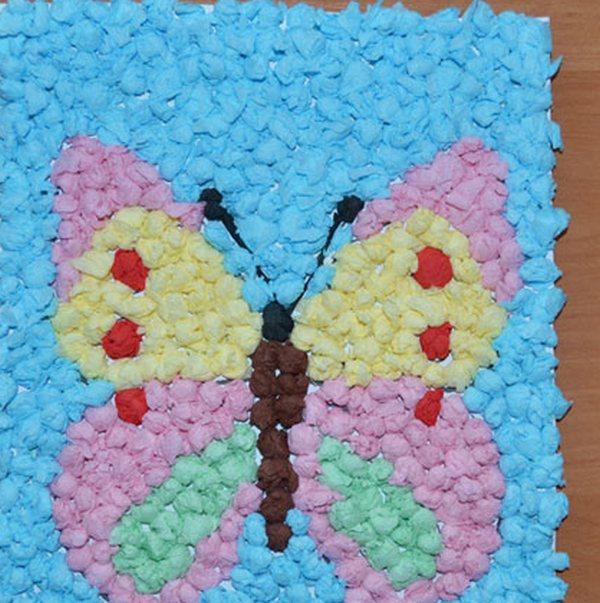 Применяя данную технику, можно получить множество ярких образов:
                               Рыбку и кита – обитателей морских глубин;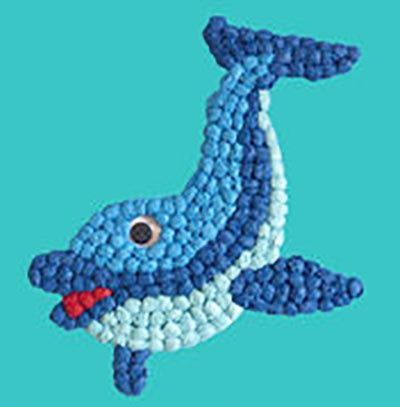 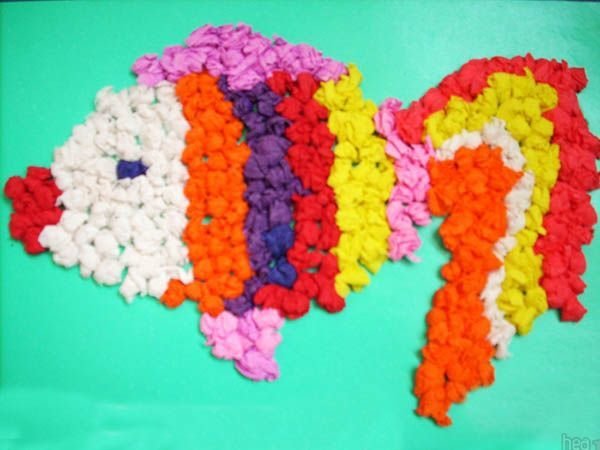                                           Яркую стрекозу и бабочку;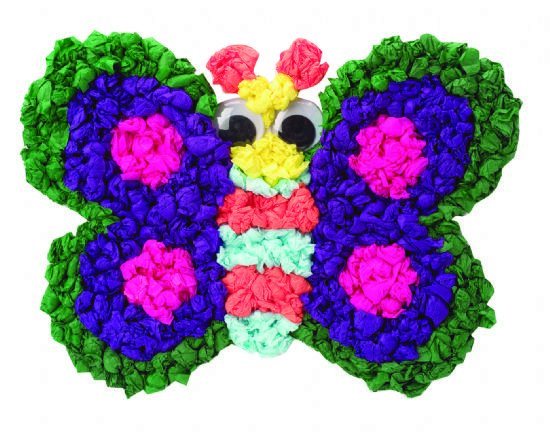 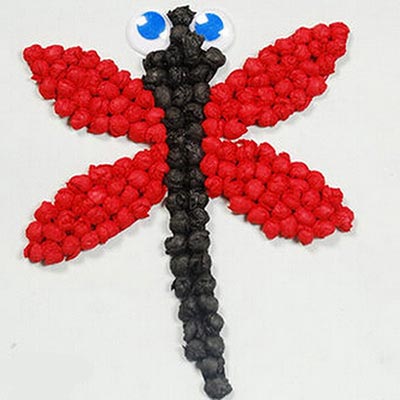                                           Аппетитные фрукты;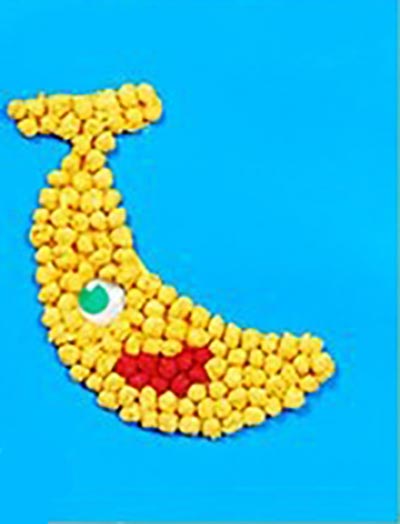 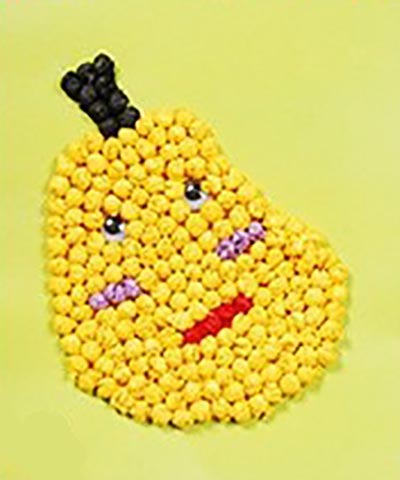 Творческих вам успехов!